MASKENBAL U NAŠOJ KNJIŽNICI… i u našoj knjižnici sve je bilo u znaku maski …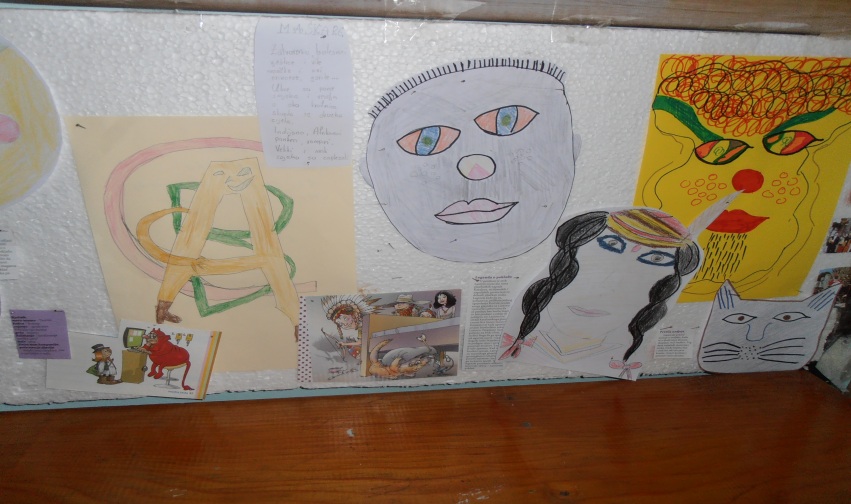 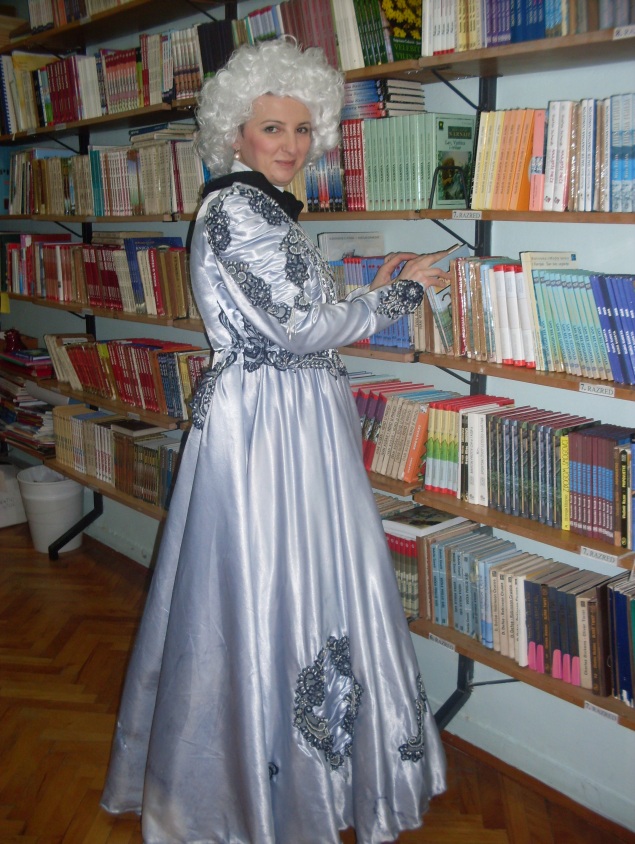 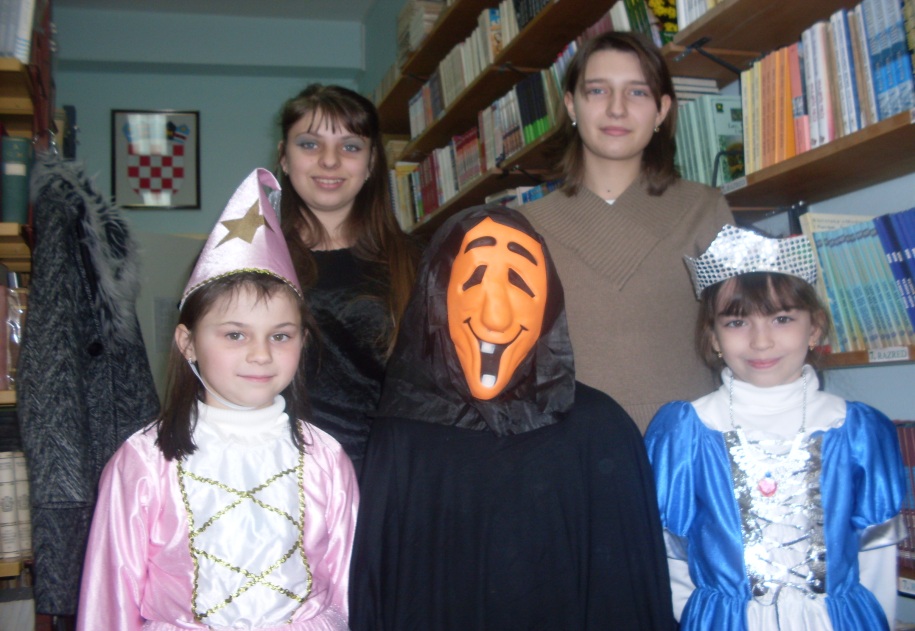 ... maskirani učenici i učiteljica …